Β2. Σχέδιο δράσης του Τμήματος-Θεματικός Κύκλος «Φροντίζω το Περιβάλλον-Περιβάλλον»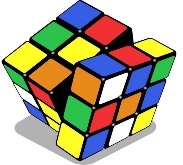 ΠΛΑΤΦΟΡΜΑ 21+: ΕΡΓΑΣΤΗΡΙΑ ΔΕΞΙΟΤΗΤΩΝΣΧΕΔΙΟ ΔΡΑΣΗΣ ΤΟΥ ΤΜΗΜΑΤΟΣ ΣΧΟΛΙΚΟΥ ΕΤΟΥΣ 2021-22Σελ. 1Σχολείο:
Δημοτικό Σχολείο Νέων ΡόδωνΤάξη:
Πρώτη ΤάξηΤμήμα:
Ένα τμήμαΑριθμός μαθητών:
14Συνολικός αριθμός εκπαιδευτικών που συνεργάζονται:

1Στοιχείαεκπαιδευτικών (Ονομ/νυμο,Ειδικότητα):


Μαρία Γραμμένου ΠΕ 70Βασικός προσανατολισμός του ετήσιου Σχεδίου Δράσης (ανάγκες μαθητών/τριών, όραμα σχολείου)Βασικός προσανατολισμός του ετήσιου Σχεδίου Δράσης (ανάγκες μαθητών/τριών, όραμα σχολείου)
Με τη φετινή εφαρμογή των Εργαστηρίων Δεξιοτήτων, το βασικό όραμα της Σχολικής μας Μονάδας είναι: << Υπεύθυνοι και δημιουργικοί πολίτες>>
Με τη φετινή εφαρμογή των Εργαστηρίων Δεξιοτήτων, το βασικό όραμα της Σχολικής μας Μονάδας είναι: << Υπεύθυνοι και δημιουργικοί πολίτες>>ΣΧΕΔΙΟ ΔΡΑΣΗΣ ΤΟΥ ΤΜΗΜΑΤΟΣ ΣΧΟΛΙΚΟΥ ΕΤΟΥΣ 2020-21ΣΧΕΔΙΟ ΔΡΑΣΗΣ ΤΟΥ ΤΜΗΜΑΤΟΣ ΣΧΟΛΙΚΟΥ ΕΤΟΥΣ 2020-21Σελ. 2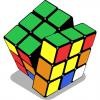 Θεματικός Κύκλος:Φροντίζω το ΠεριβάλλονΕπιμέρους Θεματική Ενότητα/Υποενότητα: ΠεριβάλλονΤίτλος/τίτλοι προγραμμάτωνΗ πανίδα και η χλωρίδα της Ελλάδας. Γνωρίζω - προστατεύωΣτόχοι Σχεδίου ΔράσηςΑ)1. Δεξιότητες μάθησης 21ου αιώνα (4cs) (Κριτική σκέψη, Επικοινωνία, Συνεργασία, Δημιουργικότητα) 2. Ψηφιακή μάθηση 21ου αιώνα (4cs σε ψηφιακό περιβάλλον) (Ψηφιακή επικοινωνία, Ψηφιακή συνεργασία, Ψηφιακή δημιουργικότητα, Ψηφιακή κριτική σκέψη, Συνδυαστικές δεξιότητες ψηφιακής τεχνολογίας, επικοινωνίας και συνεργασίας) 3. Παραγωγική μάθηση μέσω των τεχνών και της δημιουργικότηταςΒ) Σκοπός του προγράμματος είναι η βελτίωση γνώσεων, στάσεων και αξιών, κυρίως όμως δεξιοτήτων των μαθητών/τριών σε σχέση με τα ζώα. Πιο συγκεκριμένα το πρόγραμμα αφορά τον δεύτερο θεματικό κύκλο των εργαστηρίων δεξιοτήτων με τίτλο «Φροντίζω το περιβάλλον» και την υποθεματική «Παγκόσμια και τοπική Πολιτιστική κληρονομιά: Ζωοφιλία, Δικαιώματα των ζώων και Αειφορία» με συνδυαστική εστίαση κυρίως στις δεξιότητες του 21ου αιώνα (4cs)Γ) Ζητούμενο είναι οι μαθητές από μικρή ηλικία να προβληματίζονται για όσα συμβαίνουν γύρω τους, να σκέφτονται κριτικά, να συνεργάζονται και να αλληλεπιδρούν, να ενεργοποιούν τη φαντασία τους και να δημιουργούν, αναλαμβάνοντας πρωτοβουλίες, σχεδιάζοντας και υλοποιώντας δράσεις. Πληροφορίες υλοποίησης: προαπαιτούμενες γνώσεις, προετοιμασία υλικούΑκολουθία εργαστηρίωνΑκολουθία εργαστηρίωνΕργαστήριο 1Οι μαθητές θα: δεσμευτούν στη διερεύνηση θεμάτων που αφορούν τα ζώα, θα διατυπώσουν προσδοκίες και ερωτήματα που θα ήθελαν να απαντήσουν μέσω του εργαστηρίου για τα ζώα, θα περιγράψουν κατοικίδια ζώα που έχουν στο σπίτι τους ή στο σπίτι της γιαγιάς και του παππού, θα αναγνωρίσουν τη συναισθηματική σχέση ανθρώπων και ζώων, και τέλος θα αξιολογήσουν και  αναστοχαστούν πάνω στη δουλειά τους.Εργαστήριο 2Οι μαθητές θα:  παρατηρούν ζώα και συμπεριφορές ανθρώπων, θα καταγράψουν ζώα, ανάγκες και συνήθειές τους, θα αξιολογήσουν και θα αναστοχαστούν πάνω στη δουλειά τους.Εργαστήριο 3Οι μαθητές θα:  ταξινομήσουν ζώα σε μεγάλες κατηγορίες, θα εντοπίσουν κριτήρια με βάση τα οποία δημιουργούνται ταξινομήσεις με βάση τον τόπο όπου ζουν (θάλασσα, δάσος, κήπος, αγρόκτημα, σπίτι…), θα συνεργαστούν ώστε να λάβουν από κοινού αποφάσεις σε ομάδες, θα υποστηρίξουν τις θέσεις τους σε debate, θα ταξινομήσουν σε δύο κατηγορίες ζώα που γεννούν μικρά (θηλαστικά) και ζώα που γεννούν αυγά (ωοτόκα).Εργαστήριο 4Οι μαθητές θα:  περιγράψουν τα εξωτερικά μέρη ενός ζώου: κεφάλι, σώμα, αυτιά, μύτη, ουρά…, θα  συνδέσουν εξωτερικά μέρη των ζώων με τη χρησιμότητά τους και ιδιαίτερες ικανότητες όπως φτερά – πετάνε, βράγχια – επιβιώνουν στο νερό…Εργαστήριο 5Οι μαθητές θα: διακρίνουν τη χρησιμότητα των φωλιών, θα σέβονται τις φωλιές των ζώων, θα κατασκευάσουν φωλιές για ζώα, θα εντοπίσουν ζώα υπό εξαφάνιση, θα αναφέρουν ζώα που δεν υπάρχουν πια και αιτίες εξαφάνισής τους, θα εντοπίσουν ανθρώπινες δραστηριότητες που θέτουν σε κίνδυνο την ύπαρξη κάποιων ζώων, θα προτείνουν λύσεις στο πρόβλημα.Εργαστήριο 6Οι μαθητές θα: ευαισθητοποιηθούν γύρω από το θέμα της εγκατάλειψης ζώων, θα συμμετέχουν σε εθελοντικές δράσεις, θα εντοπίσουν περιπτώσεις κακοποίησης ζώων.Εργαστήριο 7Οι μαθητές θα: αποτιμήσουν την εμπειρία τους στο πλαίσιο του εργαστηρίου (θετικά – αδύναμα σημεία, οφέλη, δυσκολίες), θα διατυπώνουν προσδοκίες για μελλοντικά εργαστήρια.Προσαρμογές για τη συμμετοχή και την ένταξη όλων των μαθητών/τριώνΚαθώς στην τάξη υπάρχει παιδί με παράλληλη στήριξη, η δασκάλα της τάξης και η δασκάλα της παράλληλης στήριξης θα επεξεργαστούν τις δραστηριότητες και θα τις απλοποιήσουν σε βαθμό που θα μπορεί άνετα να ανταποκριθεί το παιδί. Παράλληλα, θα δώσουμε περισσότερη έμφαση στις δραστηριότητες που έχουν να κάνουν με την τέχνη και τα εικαστικά, ενώ περισσότερη στήριξη θα δοθεί ώστε να μπορέσει να ανταποκριθεί στις δραστηριότητες που περιλαμβάνουν την επικοινωνία.Φορείς και άλλες συνεργασίες που θαεμπλουτίσουν το πρόγραμμά μαςΚΠΕ ΧαλκιδικήςΚαλλιστώ, περιβαλλοντική οργάνωση για την άγρια ζωήΤελικά προϊόντα που παρήχθησαν από τους/τις μαθητές/τριες κατά τηδιάρκεια των εργαστηρίωνΕκπαιδευτικό υλικό καιεργαλεία που παρήχθησαν από τους/τις μαθητές/τριες κατά τη διάρκεια τωνεργαστηρίωνΑξιολόγηση - Αναστοχασμός πάνω στην υλοποίησημε φύλλα από το προτεινόμενο υλικό, με δομημένη συζήτηση με τους μαθητές, έντυπα σε ένα μεγάλου μεγέθους τετράδιο η τάξη, μετά από κουβέντα και συνεννόηση, καταγράφει με εικόνες, ζωγραφιές, λέξεις κλειδιά την εμπειρία της στο πλαίσιο του εργαστηρίου: δραστηριότητες, γνώσεις, εντυπώσεις, συναισθήματα… Δημιουργείται κατά κάποιον τρόπο ένα ομαδικό ημερολόγιο δράσης αποτελούμενο κυρίως από εικόνες, φωτογραφίες και ζωγραφιές που έχουν κολληθεί μετά από συζήτηση και συμφωνία όλης της ομάδας/τάξης. Οι μαθητές παρατηρούν, αναστοχάζονται, γεννιούνται ερωτήματα προς μελλοντική διερεύνησηΕκδηλώσεις διάχυσης και Συνολική αποτίμηση τηςυλοποίησης της υποδράσηςστους μαθητές και τις μαθήτριες προτείνεται η μη δομημένη συζήτηση με τους γονείς μετά το τέλος του κάθε εργαστηρίουΗ εκπαιδευτικός έχει ενημερώσει τους γονείς για το ζήτημα που θα συζητηθεί και έχει δώσει κατάλληλες οδηγίες για την στήριξη των μαθητών και των μαθητριών στο σπίτιΟι μαθητές και οι μαθήτριες θα κατασκευάσουν αφίσες τις οποίες θα κολλήσουν σε εμφανή σημεία του χωριού τους, ώστε να ενημερώσουν τους κατοίκους για το νέο τρόπο σκέψεις γύρω από το οικοσύστημαΟι μαθητές και οι μαθήτριες θα οργανώσουν μία γκαλερί από τα τελικά προϊόντα των εργαστηρίων και των εικόνων που συζητήθηκαν και τους έκαναν εντύπωση η οποία θα είναι προσβάσιμη στο υπόλοιπο σχολείο και τους γονείς.